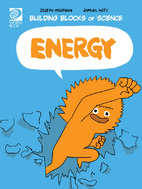 Energy WorksheetTrue or False: Energy makes things move and do work.Where does energy come from?Name different types of energy.What is potential energy?True or False: Energy can be created and destroyed.Explain how the body changes food into energy.How is electric energy created?True or False: Once fossil fuels run out, they can be replaced.Give examples of renewable energy sources.What are the side effects of energy use?How can we help reduce our impact on the environment?What are biofuels?